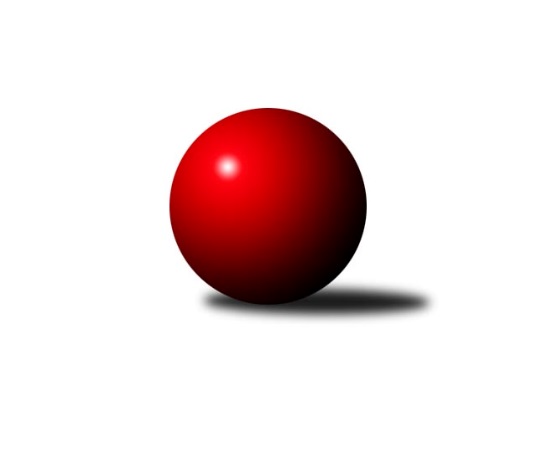 Č.2Ročník 2016/2017	18.9.2016Nejlepšího výkonu v tomto kole: 2641 dosáhlo družstvo: VSK ČVUT Praha AMistrovství Prahy 1 2016/2017Výsledky 2. kolaSouhrnný přehled výsledků:SK Meteor Praha A	- KK Slavia Praha B	12:4	2576:2561		13.9.SK Uhelné sklady Praha B	- SK Žižkov Praha C	10:6	2454:2439		13.9.PSK Union Praha B	- SK Uhelné sklady Praha A	5:11	2355:2380		14.9.Sokol Kobylisy A	- TJ Praga Praha A	14:2	2412:2330		15.9.SC Radotín A	- TJ Astra Zahradní Město A	14:2	2550:2351		15.9.VSK ČVUT Praha A	- SK Žižkov Praha B	14:2	2641:2438		15.9.KK Dopravní podniky Praha A	- KK Konstruktiva Praha  C		dohrávka		5.10.TJ Sokol Rudná A	- TJ Praga Praha A	6:10	2281:2286		12.9.Tabulka družstev:	1.	SC Radotín A	2	2	0	0	28 : 4 	 	 2585	4	2.	VSK ČVUT Praha A	2	2	0	0	27 : 5 	 	 2611	4	3.	SK Uhelné sklady Praha A	2	2	0	0	21 : 11 	 	 2396	4	4.	SK Meteor Praha A	1	1	0	0	12 : 4 	 	 2576	2	5.	Sokol Kobylisy A	2	1	0	1	20 : 12 	 	 2383	2	6.	SK Uhelné sklady Praha B	2	1	0	1	16 : 16 	 	 2455	2	7.	KK Slavia Praha B	2	1	0	1	16 : 16 	 	 2453	2	8.	TJ Astra Zahradní Město A	2	1	0	1	14 : 18 	 	 2413	2	9.	SK Žižkov Praha B	2	1	0	1	12 : 20 	 	 2484	2	10.	TJ Praga Praha A	2	1	0	1	12 : 20 	 	 2308	2	11.	TJ Sokol Rudná A	1	0	0	1	6 : 10 	 	 2281	0	12.	KK Dopravní podniky Praha A	1	0	0	1	4 : 12 	 	 2201	0	13.	KK Konstruktiva Praha  C	1	0	0	1	3 : 13 	 	 2459	0	14.	PSK Union Praha B	2	0	0	2	9 : 23 	 	 2380	0	15.	SK Žižkov Praha C	2	0	0	2	8 : 24 	 	 2483	0Podrobné výsledky kola:	 SK Meteor Praha A	2576	12:4	2561	KK Slavia Praha B	Jindra Pokorná	 	 226 	 218 		444 	 2:0 	 441 	 	232 	 209		Nikola Zuzánková	Pavel Plachý	 	 213 	 215 		428 	 2:0 	 397 	 	197 	 200		Marek Fritsch	Josef Kučera	 	 227 	 202 		429 	 0:2 	 437 	 	230 	 207		Tomáš Rybka	Vladimír Vošický	 	 224 	 197 		421 	 2:0 	 418 	 	221 	 197		Lidmila Fořtová	Zdeněk Barcal	 	 214 	 206 		420 	 0:2 	 459 	 	226 	 233		Pavel Forman	Josef Tesař	 	 232 	 202 		434 	 2:0 	 409 	 	205 	 204		Jiří Sládekrozhodčí: Nejlepší výkon utkání: 459 - Pavel Forman	 SK Uhelné sklady Praha B	2454	10:6	2439	SK Žižkov Praha C	Miroslav Míchal	 	 213 	 195 		408 	 0:2 	 440 	 	226 	 214		Jaromír Fabián	Markéta Míchalová	 	 217 	 193 		410 	 2:0 	 352 	 	179 	 173		Jan Špinka	Petr Míchal	 	 203 	 172 		375 	 2:0 	 374 	 	188 	 186		Petr Opatovský	Pavel Černý	 	 204 	 217 		421 	 0:2 	 422 	 	197 	 225		Hana Křemenová	Roman Tumpach	 	 192 	 207 		399 	 0:2 	 416 	 	212 	 204		Tomáš Kazimour	Vlastimil Bočánek	 	 215 	 226 		441 	 2:0 	 435 	 	223 	 212		Pavel Váňarozhodčí: Nejlepší výkon utkání: 441 - Vlastimil Bočánek	 PSK Union Praha B	2355	5:11	2380	SK Uhelné sklady Praha A	Pavel Moravec	 	 215 	 190 		405 	 1:1 	 405 	 	189 	 216		Jan Hloušek	Pavel Kantner	 	 190 	 210 		400 	 2:0 	 380 	 	165 	 215		Tomáš Dvořák	Pavlína Kašparová	 	 178 	 204 		382 	 0:2 	 403 	 	203 	 200		Martin Novák	Pavel Jakubík	 	 206 	 209 		415 	 2:0 	 391 	 	210 	 181		Antonín Knobloch	Martin Khol	 	 192 	 187 		379 	 0:2 	 397 	 	191 	 206		Bohumil Bazika	Jarmila Fremrová	 	 181 	 193 		374 	 0:2 	 404 	 	204 	 200		Zbyněk Sedlákrozhodčí: Nejlepší výkon utkání: 415 - Pavel Jakubík	 Sokol Kobylisy A	2412	14:2	2330	TJ Praga Praha A	Michal Matyska	 	 198 	 197 		395 	 2:0 	 378 	 	193 	 185		David Kašpar	Jaroslav Žítek	 	 177 	 223 		400 	 2:0 	 393 	 	208 	 185		Milan Komorník	Lubomír Chudoba	 	 173 	 193 		366 	 2:0 	 321 	 	167 	 154		Petr Kšír	Ladislav Kroužel	 	 181 	 196 		377 	 0:2 	 410 	 	199 	 211		Pavel Janoušek	Karel Mašek	 	 207 	 228 		435 	 2:0 	 421 	 	217 	 204		Jaroslav Kourek	Pavel Červinka	 	 195 	 244 		439 	 2:0 	 407 	 	217 	 190		Rostislav Kašparrozhodčí: Nejlepší výkon utkání: 439 - Pavel Červinka	 SC Radotín A	2550	14:2	2351	TJ Astra Zahradní Město A	Martin Pondělíček	 	 230 	 215 		445 	 2:0 	 365 	 	177 	 188		Jaroslav Dryák	Vladimír Zdražil	 	 202 	 223 		425 	 2:0 	 414 	 	211 	 203		Radek Fiala	Robert Asimus	 	 213 	 220 		433 	 2:0 	 404 	 	206 	 198		Tomáš Doležal	Radek Kneř	 	 218 	 206 		424 	 2:0 	 376 	 	199 	 177		Tomáš Hroza	Pavel Dvořák	 	 225 	 201 		426 	 2:0 	 392 	 	198 	 194		Marek Šveda	Petr Dvořák	 	 198 	 199 		397 	 0:2 	 400 	 	206 	 194		Daniel Veselýrozhodčí: Nejlepší výkon utkání: 445 - Martin Pondělíček	 VSK ČVUT Praha A	2641	14:2	2438	SK Žižkov Praha B	Pavel Jahelka	 	 239 	 223 		462 	 2:0 	 386 	 	185 	 201		Josef Gebr	Miroslav Kochánek	 	 235 	 209 		444 	 2:0 	 409 	 	193 	 216		Karel Bubeníček	Jiří Piskáček	 	 228 	 203 		431 	 2:0 	 428 	 	203 	 225		Evžen Bartaloš	Adam Vejvoda	 	 266 	 215 		481 	 2:0 	 418 	 	219 	 199		Anna Sailerová	Jan Knyttl	 	 191 	 210 		401 	 2:0 	 373 	 	201 	 172		Jan Neckář	Milan Vejvoda	 	 209 	 213 		422 	 0:2 	 424 	 	216 	 208		Martin Lukášrozhodčí: Nejlepší výkon utkání: 481 - Adam Vejvoda	 TJ Sokol Rudná A	2281	6:10	2286	TJ Praga Praha A	Jiří Spěváček	 	 185 	 194 		379 	 0:2 	 401 	 	189 	 212		Pavel Janoušek	Pavel Strnad	 	 201 	 206 		407 	 2:0 	 388 	 	195 	 193		Jaroslav Kourek	Jan Mařánek	 	 196 	 210 		406 	 0:2 	 422 	 	206 	 216		David Kašpar	Vlastimil Bachor	 	 200 	 167 		367 	 2:0 	 347 	 	155 	 192		Martin Jelínek	Karel Kohout	 	 166 	 184 		350 	 2:0 	 318 	 	151 	 167		Petr Kšír	Jaromír Bok	 	 197 	 175 		372 	 0:2 	 410 	 	201 	 209		Rostislav Kašparrozhodčí: Nejlepší výkon utkání: 422 - David KašparPořadí jednotlivců:	jméno hráče	družstvo	celkem	plné	dorážka	chyby	poměr kuž.	Maximum	1.	Pavel Jahelka 	VSK ČVUT Praha A	453.50	303.0	150.5	6.5	2/2	(462)	2.	Vlastimil Bočánek 	SK Uhelné sklady Praha B	451.00	301.5	149.5	3.5	2/2	(461)	3.	Karel Hybš 	KK Konstruktiva Praha  C	449.00	290.0	159.0	5.0	1/1	(449)	4.	Jiří Piskáček 	VSK ČVUT Praha A	445.50	306.5	139.0	7.0	2/2	(460)	5.	Jaromír Fabián 	SK Žižkov Praha C	444.00	296.0	148.0	4.0	2/2	(448)	6.	Jindra Pokorná 	SK Meteor Praha A	444.00	313.0	131.0	5.0	1/1	(444)	7.	Martin Pondělíček 	SC Radotín A	441.50	305.5	136.0	6.0	2/2	(445)	8.	Robert Asimus 	SC Radotín A	438.50	286.5	152.0	3.0	2/2	(444)	9.	Vladimír Zdražil 	SC Radotín A	437.50	300.0	137.5	4.5	2/2	(450)	10.	Anna Sailerová 	SK Žižkov Praha B	436.50	292.0	144.5	3.0	2/2	(455)	11.	Josef Tesař 	SK Meteor Praha A	434.00	308.0	126.0	4.0	1/1	(434)	12.	Miroslav Kochánek 	VSK ČVUT Praha A	432.50	279.5	153.0	5.0	2/2	(444)	13.	Pavel Forman 	KK Slavia Praha B	432.50	305.0	127.5	3.0	2/2	(459)	14.	Pavel Váňa 	SK Žižkov Praha C	432.00	303.0	129.0	5.5	2/2	(435)	15.	Hana Křemenová 	SK Žižkov Praha C	429.00	279.5	149.5	6.5	2/2	(436)	16.	Josef Kučera 	SK Meteor Praha A	429.00	297.0	132.0	3.0	1/1	(429)	17.	Pavel Plachý 	SK Meteor Praha A	428.00	284.0	144.0	3.0	1/1	(428)	18.	Pavel Červinka 	Sokol Kobylisy A	427.00	291.0	136.0	1.0	2/2	(439)	19.	Pavel Dvořák 	SC Radotín A	426.00	299.5	126.5	5.0	2/2	(426)	20.	Tomáš Kazimour 	SK Žižkov Praha C	423.00	290.5	132.5	4.5	2/2	(430)	21.	Markéta Míchalová 	SK Uhelné sklady Praha B	422.50	283.0	139.5	4.0	2/2	(435)	22.	Vladimír Vošický 	SK Meteor Praha A	421.00	289.0	132.0	7.0	1/1	(421)	23.	Tomáš Rybka 	KK Slavia Praha B	421.00	292.0	129.0	5.5	2/2	(437)	24.	Martin Lukáš 	SK Žižkov Praha B	420.50	301.5	119.0	7.0	2/2	(424)	25.	Zdeněk Barcal 	SK Meteor Praha A	420.00	303.0	117.0	2.0	1/1	(420)	26.	Karel Mašek 	Sokol Kobylisy A	419.00	276.0	143.0	4.5	2/2	(435)	27.	Lidmila Fořtová 	KK Slavia Praha B	419.00	284.0	135.0	3.5	2/2	(420)	28.	Zbyněk Sedlák 	SK Uhelné sklady Praha A	419.00	291.5	127.5	5.5	2/2	(434)	29.	Petr Barchánek 	KK Konstruktiva Praha  C	419.00	293.0	126.0	7.0	1/1	(419)	30.	Libuše Zichová 	KK Konstruktiva Praha  C	417.00	291.0	126.0	7.0	1/1	(417)	31.	Radek Fiala 	TJ Astra Zahradní Město A	416.50	284.5	132.0	4.0	2/2	(419)	32.	Tomáš Doležal 	TJ Astra Zahradní Město A	414.50	299.5	115.0	8.0	2/2	(425)	33.	Petr Dvořák 	SC Radotín A	413.50	279.0	134.5	6.0	2/2	(430)	34.	Pavel Jakubík 	PSK Union Praha B	411.50	287.5	124.0	8.0	2/2	(415)	35.	Milan Vejvoda 	VSK ČVUT Praha A	411.50	292.5	119.0	9.5	2/2	(422)	36.	Daniel Veselý 	TJ Astra Zahradní Město A	410.50	283.5	127.0	5.5	2/2	(421)	37.	Pavel Černý 	SK Uhelné sklady Praha B	410.50	293.5	117.0	9.0	2/2	(421)	38.	Rostislav Kašpar 	TJ Praga Praha A	408.50	268.0	140.5	2.5	2/2	(410)	39.	Martin Novák 	SK Uhelné sklady Praha A	408.50	276.5	132.0	4.5	2/2	(414)	40.	Nikola Zuzánková 	KK Slavia Praha B	407.00	274.5	132.5	6.0	2/2	(441)	41.	Pavel Strnad 	TJ Sokol Rudná A	407.00	278.0	129.0	9.0	1/1	(407)	42.	Miroslav Klement 	KK Konstruktiva Praha  C	407.00	300.0	107.0	9.0	1/1	(407)	43.	Antonín Knobloch 	SK Uhelné sklady Praha A	406.00	269.5	136.5	6.0	2/2	(421)	44.	Jan Mařánek 	TJ Sokol Rudná A	406.00	301.0	105.0	12.0	1/1	(406)	45.	Pavel Janoušek 	TJ Praga Praha A	405.50	276.0	129.5	6.0	2/2	(410)	46.	Miroslav Míchal 	SK Uhelné sklady Praha B	405.50	291.0	114.5	7.5	2/2	(408)	47.	Jaroslav Kourek 	TJ Praga Praha A	404.50	283.5	121.0	6.0	2/2	(421)	48.	Jiří Novotný 	KK Konstruktiva Praha  C	401.00	272.0	129.0	12.0	1/1	(401)	49.	David Kašpar 	TJ Praga Praha A	400.00	279.0	121.0	9.0	2/2	(422)	50.	Jaroslav Vondrák 	KK Dopravní podniky Praha A	397.00	272.0	125.0	8.0	1/1	(397)	51.	Deno Klos 	KK Dopravní podniky Praha A	394.00	276.0	118.0	9.0	1/1	(394)	52.	Josef Gebr 	SK Žižkov Praha B	393.00	276.0	117.0	6.0	2/2	(400)	53.	Jan Neckář 	SK Žižkov Praha B	390.00	267.5	122.5	6.5	2/2	(407)	54.	Jan Hloušek 	SK Uhelné sklady Praha A	390.00	270.5	119.5	6.5	2/2	(405)	55.	Martin Khol 	PSK Union Praha B	389.50	276.5	113.0	8.5	2/2	(400)	56.	Tomáš Dvořák 	SK Uhelné sklady Praha A	389.00	274.5	114.5	6.5	2/2	(398)	57.	Jaroslav Žítek 	Sokol Kobylisy A	389.00	275.5	113.5	6.0	2/2	(400)	58.	Roman Tumpach 	SK Uhelné sklady Praha B	389.00	283.0	106.0	9.5	2/2	(399)	59.	Karel Bubeníček 	SK Žižkov Praha B	388.50	277.0	111.5	10.5	2/2	(409)	60.	Jaroslav Dryák 	TJ Astra Zahradní Město A	387.00	277.5	109.5	6.5	2/2	(409)	61.	Petr Opatovský 	SK Žižkov Praha C	385.50	293.5	92.0	14.0	2/2	(397)	62.	Jarmila Fremrová 	PSK Union Praha B	384.50	276.0	108.5	10.0	2/2	(395)	63.	Pavel Moravec 	PSK Union Praha B	384.00	258.5	125.5	6.5	2/2	(405)	64.	Bohumil Bazika 	SK Uhelné sklady Praha A	383.50	264.0	119.5	10.5	2/2	(397)	65.	Marek Šveda 	TJ Astra Zahradní Město A	382.00	277.5	104.5	9.5	2/2	(392)	66.	Pavlína Kašparová 	PSK Union Praha B	381.50	273.5	108.0	9.0	2/2	(382)	67.	Jiří Spěváček 	TJ Sokol Rudná A	379.00	268.0	111.0	6.0	1/1	(379)	68.	Jiří Ludvík 	KK Dopravní podniky Praha A	378.00	275.0	103.0	11.0	1/1	(378)	69.	Jaromír Bok 	TJ Sokol Rudná A	372.00	275.0	97.0	13.0	1/1	(372)	70.	Lubomír Chudoba 	Sokol Kobylisy A	371.50	257.0	114.5	6.5	2/2	(377)	71.	Jan Špinka 	SK Žižkov Praha C	369.00	264.5	104.5	13.5	2/2	(386)	72.	Anna Neckařová 	KK Dopravní podniky Praha A	369.00	281.0	88.0	19.0	1/1	(369)	73.	Vlastimil Bachor 	TJ Sokol Rudná A	367.00	257.0	110.0	8.0	1/1	(367)	74.	Samuel Fujko 	KK Konstruktiva Praha  C	366.00	286.0	80.0	15.0	1/1	(366)	75.	Karel Kohout 	TJ Sokol Rudná A	350.00	264.0	86.0	15.0	1/1	(350)	76.	Jan Novák 	KK Dopravní podniky Praha A	349.00	260.0	89.0	13.0	1/1	(349)	77.	Petr Kšír 	TJ Praga Praha A	319.50	238.5	81.0	15.0	2/2	(321)	78.	Petr Soukup 	KK Dopravní podniky Praha A	314.00	234.0	80.0	14.0	1/1	(314)		Miloslav Všetečka 	SK Žižkov Praha B	482.00	303.0	179.0	1.0	1/2	(482)		Adam Vejvoda 	VSK ČVUT Praha A	481.00	292.0	189.0	0.0	1/2	(481)		Luboš Kocmich 	VSK ČVUT Praha A	459.00	299.0	160.0	6.0	1/2	(459)		Václav Bouchal 	PSK Union Praha B	458.00	316.0	142.0	3.0	1/2	(458)		Jiří Ujhelyi 	SC Radotín A	432.00	308.0	124.0	8.0	1/2	(432)		Evžen Bartaloš 	SK Žižkov Praha B	428.00	289.0	139.0	10.0	1/2	(428)		František Rusin 	TJ Astra Zahradní Město A	428.00	305.0	123.0	8.0	1/2	(428)		Radek Kneř 	SC Radotín A	424.00	282.0	142.0	7.0	1/2	(424)		Jiří Sládek 	KK Slavia Praha B	409.00	280.0	129.0	4.0	1/2	(409)		Jiří Tala 	KK Slavia Praha B	407.00	283.0	124.0	3.0	1/2	(407)		Vojtěch Vojtíšek 	Sokol Kobylisy A	404.00	272.0	132.0	6.0	1/2	(404)		Jan Knyttl 	VSK ČVUT Praha A	401.00	261.0	140.0	3.0	1/2	(401)		Pavel Kantner 	PSK Union Praha B	400.00	286.0	114.0	11.0	1/2	(400)		Marek Fritsch 	KK Slavia Praha B	397.00	283.0	114.0	9.0	1/2	(397)		Michal Matyska 	Sokol Kobylisy A	395.00	263.0	132.0	4.0	1/2	(395)		Jiří Škoda 	VSK ČVUT Praha A	395.00	283.0	112.0	8.0	1/2	(395)		Milan Komorník 	TJ Praga Praha A	393.00	260.0	133.0	6.0	1/2	(393)		Ladislav Kroužel 	Sokol Kobylisy A	377.00	270.0	107.0	9.0	1/2	(377)		Vladimír Kohout 	Sokol Kobylisy A	377.00	272.0	105.0	5.0	1/2	(377)		Adam Rajnoch 	SK Uhelné sklady Praha B	377.00	272.0	105.0	9.0	1/2	(377)		Tomáš Hroza 	TJ Astra Zahradní Město A	376.00	260.0	116.0	6.0	1/2	(376)		Petr Míchal 	SK Uhelné sklady Praha B	375.00	259.0	116.0	4.0	1/2	(375)		Martin Jelínek 	TJ Praga Praha A	347.00	253.0	94.0	16.0	1/2	(347)		Tomáš Tejnor 	KK Slavia Praha B	333.00	229.0	104.0	13.0	1/2	(333)Sportovně technické informace:Starty náhradníků:registrační číslo	jméno a příjmení 	datum startu 	družstvo	číslo startu21927	Radek Kneř	15.09.2016	SC Radotín A	2x1561	Adam Vejvoda	15.09.2016	VSK ČVUT Praha A	1x21805	Pavel Plachý	13.09.2016	SK Meteor Praha A	1x11436	Vladimír Zdražil	15.09.2016	SC Radotín A	2x5104	Martin Pondělíček	15.09.2016	SC Radotín A	2x4490	Pavel Dvořák	15.09.2016	SC Radotín A	2x4487	Petr Dvořák	15.09.2016	SC Radotín A	2x940	Josef Kučera	13.09.2016	SK Meteor Praha A	1x955	Josef Tesař	13.09.2016	SK Meteor Praha A	1x924	Zdeněk Barcal	13.09.2016	SK Meteor Praha A	1x1042	Lidmila Fořtová	13.09.2016	KK Slavia Praha B	2x11522	Nikola Zuzánková	13.09.2016	KK Slavia Praha B	2x1006	Pavel Forman	13.09.2016	KK Slavia Praha B	2x1257	Antonín Knobloch	14.09.2016	SK Uhelné sklady Praha A	2x4420	Zbyněk Sedlák	14.09.2016	SK Uhelné sklady Praha A	2x741	Ladislav Kroužel	15.09.2016	Sokol Kobylisy A	1x737	Karel Mašek	15.09.2016	Sokol Kobylisy A	2x736	Lubomír Chudoba	15.09.2016	Sokol Kobylisy A	2x12679	Pavel Červinka	15.09.2016	Sokol Kobylisy A	2x13044	Martin Novák	14.09.2016	SK Uhelné sklady Praha A	2x1247	Bohumil Bazika	14.09.2016	SK Uhelné sklady Praha A	2x16267	Jarmila Fremrová	14.09.2016	PSK Union Praha B	2x1192	Rostislav Kašpar	15.09.2016	TJ Praga Praha A	2x15516	Pavel Černý	13.09.2016	SK Uhelné sklady Praha B	2x787	Pavel Strnad	12.09.2016	TJ Sokol Rudná A	1x1420	Evžen Bartaloš	15.09.2016	SK Žižkov Praha B	1x890	Jan Neckář	15.09.2016	SK Žižkov Praha B	2x19747	Hana Dragounová	13.09.2016	SK Žižkov Praha C	2x16297	Tomáš Kazimour	13.09.2016	SK Žižkov Praha C	2x1443	Jan Špinka	13.09.2016	SK Žižkov Praha C	2x5011	Martin Lukáš	15.09.2016	SK Žižkov Praha B	2x4556	Josef Gebr	15.09.2016	SK Žižkov Praha B	2x1421	Karel Bubeníček	15.09.2016	SK Žižkov Praha B	2x803	Milan Vejvoda	15.09.2016	VSK ČVUT Praha A	2x797	Miroslav Kochánek	15.09.2016	VSK ČVUT Praha A	2x15222	Jan Knyttl	15.09.2016	VSK ČVUT Praha A	1x15223	Pavel Jahelka	15.09.2016	VSK ČVUT Praha A	2x10138	Jiří Piskáček	15.09.2016	VSK ČVUT Praha A	2x11350	Radek Fiala	15.09.2016	TJ Astra Zahradní Město A	2x4258	Vlastimil Bočánek	13.09.2016	SK Uhelné sklady Praha B	2x15372	Jan Mařánek	12.09.2016	TJ Sokol Rudná A	1x10037	Jaromír Žítek	15.09.2016	Sokol Kobylisy A	2x10206	Pavel Janoušek	15.09.2016	TJ Praga Praha A	2x18612	Markéta Rajnochová	13.09.2016	SK Uhelné sklady Praha B	2x1089	Jindra Pokorná	13.09.2016	SK Meteor Praha A	1x4431	Pavlína Kašparová	14.09.2016	PSK Union Praha B	2x14590	Pavel Váňa	13.09.2016	SK Žižkov Praha C	2x8471	Jiří Sládek	13.09.2016	KK Slavia Praha B	1x1297	Daniel Veselý	15.09.2016	TJ Astra Zahradní Město A	2x14609	Jaromír Bok	12.09.2016	TJ Sokol Rudná A	1x14467	Michal Matyska	15.09.2016	Sokol Kobylisy A	1x18159	Martin Jelínek	12.09.2016	TJ Praga Praha A	1x10208	Jan Hloušek	14.09.2016	SK Uhelné sklady Praha A	2x17967	Jaroslav Kourek	15.09.2016	TJ Praga Praha A	2x13626	Milan Komorník	15.09.2016	TJ Praga Praha A	1x5752	Tomáš Rybka	13.09.2016	KK Slavia Praha B	2x16617	Petr Opatovský	13.09.2016	SK Žižkov Praha C	2x21081	Jaromír Fabián	13.09.2016	SK Žižkov Praha C	2x20738	Petr Kšír	15.09.2016	TJ Praga Praha A	2x6087	Tomáš Hroza	15.09.2016	TJ Astra Zahradní Město A	1x1282	Roman Tumpach	13.09.2016	SK Uhelné sklady Praha B	2x5804	Marek Šveda	15.09.2016	TJ Astra Zahradní Město A	2x1416	Tomáš Doležal	15.09.2016	TJ Astra Zahradní Město A	2x5800	Jaroslav Dryák	15.09.2016	TJ Astra Zahradní Město A	2x5713	Robert Asimus	15.09.2016	SC Radotín A	2x23165	Martin Khol	14.09.2016	PSK Union Praha B	2x20384	Pavel Jakubík	14.09.2016	PSK Union Praha B	2x12573	Marek Fritsch	13.09.2016	KK Slavia Praha B	1x17300	Tomáš Dvořák	14.09.2016	SK Uhelné sklady Praha A	2x5243	Vladimír Vošický	13.09.2016	SK Meteor Praha A	1x11112	Jiří Spěváček	12.09.2016	TJ Sokol Rudná A	1x1048	Anna Sailerová	15.09.2016	SK Žižkov Praha B	2x16206	Miroslav Míchal	13.09.2016	SK Uhelné sklady Praha B	2x19961	Pavel Moravec	14.09.2016	PSK Union Praha B	2x1263	Petr Míchal	13.09.2016	SK Uhelné sklady Praha B	1x1314	Pavel Kantner	14.09.2016	PSK Union Praha B	1x13269	Vlastimil Bachor	12.09.2016	TJ Sokol Rudná A	1x21168	Blanka Vondrášková	12.09.2016	TJ Sokol Rudná A	1x
Hráči dopsaní na soupisku:registrační číslo	jméno a příjmení 	datum startu 	družstvo	Program dalšího kola:3. kolo19.9.2016	po	17:00	SK Žižkov Praha C - VSK ČVUT Praha A				KK Slavia Praha B - -- volný los --	21.9.2016	st	18:00	TJ Praga Praha A - PSK Union Praha B	21.9.2016	st	19:30	SK Žižkov Praha B - KK Dopravní podniky Praha A	22.9.2016	čt	17:30	SK Uhelné sklady Praha A - SC Radotín A	22.9.2016	čt	19:30	KK Konstruktiva Praha  C - SK Meteor Praha A	23.9.2016	pá	17:30	TJ Astra Zahradní Město A - SK Uhelné sklady Praha B	23.9.2016	pá	17:30	TJ Sokol Rudná A - Sokol Kobylisy A				-- volný los -- - Sokol Kobylisy A (předehrávka z 4. kola)	Nejlepší šestka kola - absolutněNejlepší šestka kola - absolutněNejlepší šestka kola - absolutněNejlepší šestka kola - absolutněNejlepší šestka kola - dle průměru kuželenNejlepší šestka kola - dle průměru kuželenNejlepší šestka kola - dle průměru kuželenNejlepší šestka kola - dle průměru kuželenNejlepší šestka kola - dle průměru kuželenPočetJménoNázev týmuVýkonPočetJménoNázev týmuPrůměr (%)Výkon1xAdam VejvodaVŠTJ A4811xAdam VejvodaVŠTJ A115.294811xPavel JahelkaVŠTJ A4621xPavel ČervinkaKobylisy A112.564391xPavel FormanSlavia B4591xKarel MašekKobylisy A111.544351xMartin PondělíčekRadotín A4451xPavel JahelkaVŠTJ A110.744621xJindra PokornáMeteor A4441xMartin PondělíčekRadotín A109.914451xMiroslav KochánekVŠTJ A4441xJaroslav KourekPraga A107.95421